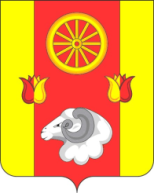 Администрация  Кормовского сельского поселенияПОСТАНОВЛЕНИЕ29.12.2023                                                       № 173                                               с.Кормовое              В целях выполнения постановления Администрации Кормовского сельского поселения от 03.04.2018 № 36 «Об утверждении Порядка  разработки, реализации и оценки эффективности муниципальных программ Кормовского сельского поселения», руководствуясь Уставом муниципального образования «Кормовское сельское поселение»     	   1. Утвердить план реализации муниципальной программы Кормовского сельского поселения «Обеспечение качественными жилищно-коммунальными услугами населения Кормовского сельского поселения»  на 2024 год согласно приложению 1.                         2.  Контроль за исполнением данного постановления оставляю за собойГлава АдминистрацииКормовского сельского поселения		                            		В.В.Сикаренко			Приложение № 1к постановлениюАдминистрации Кормовскогосельского поселенияот 29.12.2023 № 173ПЛАН РЕАЛИЗАЦИИмуниципальной программы «Обеспечение качественными жилищно-коммунальными услугами населения Кормовского сельского поселения»на 2024 год<1> По строке «Мероприятие» указывается руководитель, курирующий данное направление. По строке «Контрольное событие муниципальной программы» указывается руководитель, курирующий данное направление. <2> Объем расходов приводится на очередной финансовый год. <3> Бюджетные ассигнования, предусмотренные на реализацию основного мероприятия, в обязательном порядке должны быть распределены по соответствующим мероприятиям (в случае их наличия).<4> В целях оптимизации содержания информации в графе 2 допускается использование аббревиатур, например: основное мероприятие 1.1 – ОМ 1.1.Об утверждении плана реализации муниципальной программы Кормовского сельского поселения «Обеспечение качественными жилищно-коммунальными услугами населения Кормовского сельского поселения» на 2024 год№ п/пНомер и наименованиеОтветственный 
 исполнитель, соисполнитель, участник  
(должность/ ФИО) <1>Ожидаемый результат (краткое описание)Плановый 
срок    
реализации Объем расходов, (тыс. рублей) <2>Объем расходов, (тыс. рублей) <2>Объем расходов, (тыс. рублей) <2>Объем расходов, (тыс. рублей) <2>Объем расходов, (тыс. рублей) <2>Объем расходов, (тыс. рублей) <2>№ п/пНомер и наименованиеОтветственный 
 исполнитель, соисполнитель, участник  
(должность/ ФИО) <1>Ожидаемый результат (краткое описание)Плановый 
срок    
реализации всегобюджет поселенияфеде-ральный бюджетобластной бюджетбюджет муниципально-го районавнебюджетные
источники12345678910111.Подпрограмма 1.  «Мероприятия в области коммунального хозяйства»Администрация Кормовского сельского поселенияXX------1.1.Основное        мероприятие 1.1:Мероприятия по повышению качества и надежности коммунальных услуг и поддержанию объектов водопроводного хозяйства поселения в состоянии, соответствующем нормативным и санитарным требованиямВедущий специалист по вопросам муниципального хозяйства, вопросам ЖКХ, благоустройства, градостроительства, транспорта, связи, энергетики, природоохранной деятельности, защиты населения и территорий от чрезвычайных ситуаций – Юхнова Л.Д.Снижение уровня износа объектов коммунальной инфраструктуры;повышение качества и надежности коммунальных услуг.01.01.2024-31.12.2024------1.2.Основное        мероприятие 1.2:Расходы на разработку проектно-сметной документации на капитальный ремонт скважин Ведущий специалист по вопросам муниципального хозяйства, вопросам ЖКХ, благоустройства, градостроительства, транспорта, связи, энергетики, природоохранной деятельности, защиты населения и территорий от чрезвычайных ситуаций – Юхнова Л.Д.Снижение уровня износа объектов коммунальной инфраструктуры;снижение экологической нагрузки, улучшение санитарной обстановки.01.01.2024-31.12.2024------1.3.Основное        мероприятие 1.3:Расходы на проведение текущего ремонта буровой на воду скважины Ведущий специалист по вопросам муниципального хозяйства, вопросам ЖКХ, благоустройства, градостроительства, транспорта, связи, энергетики, природоохранной деятельности, защиты населения и территорий от чрезвычайных ситуаций – Юхнова Л.Д.Повышение качества и надежности коммунальных услуг.01.01.2024-31.12.2024------1.4.Контрольное событие  подпрограммыXX01.01.2024-31.12.2024XXXXXX2.Подпрограмма 2. «Благоустройство»Администрация Кормовского сельского поселенияXX366,0366,0----2.1.Основное        мероприятие 2.1:Мероприятия по уличному освещению территории поселения Ведущий специалист по вопросам муниципального хозяйства, вопросам ЖКХ, благоустройства, градостроительства, транспорта, связи, энергетики, природоохранной деятельности, защиты населения и территорий от чрезвычайных ситуаций – Юхнова Л.Д.надлежащее   содержание  территорий поселения,  объектов благоустройства и уличного освещения в поселении01.01.2024-31.12.2024132,6132,6----2.2.Основное        мероприятие 2.2:Мероприятия по озеленению поселенияВедущий специалист по вопросам муниципального хозяйства, вопросам ЖКХ, благоустройства, градостроительства, транспорта, связи, энергетики, природоохранной деятельности, защиты населения и территорий от чрезвычайных ситуаций – Юхнова Л.Д.надлежащее   содержание  территорий поселения и озеленения01.01.2024-31.12.202410,010,0----2.3.Основное        мероприятие 2.3:Мероприятия по содержанию мест захоронения на территории поселенияВедущий специалист по вопросам муниципального хозяйства, вопросам ЖКХ, благоустройства, градостроительства, транспорта, связи, энергетики, природоохранной деятельности, защиты населения и территорий от чрезвычайных ситуаций – Юхнова Л.Д.надлежащее   содержание  кладбищ 01.01.2024-31.12.202473,473,4----2.4.Основное        мероприятие 2.4:Мероприятия по прочему благоустройству территории поселения Ведущий специалист по вопросам муниципального хозяйства, вопросам ЖКХ, благоустройства, градостроительства, транспорта, связи, энергетики, природоохранной деятельности, защиты населения и территорий от чрезвычайных ситуаций – Юхнова Л.Д.надлежащее   содержание  территорий поселения,  объектов благоустройства 01.01.2024-31.12.2024150,0150,0----2.5.Контрольное событие  подпрограммыXX01.01.2024-31.12.2024XXXXXX3.Подпрограмма 3.  «Межевание земельных участков»Администрация Кормовского сельского поселенияXX0,00,0----3.1.Основное        мероприятие 3.1:Мероприятия по межеванию земельных участков на территории поселенияСтарший инспектор по земельным и имущественным отношениям –Шматько А.Г.надлежащее   содержание  территорий поселения,  земельных участков01.01.2024-31.12.20240,00,0----3.2.Контрольное событие  подпрограммыXX01.01.2024-31.12.2024XXXXXX4.Контрольное событие  муниципальнойпрограммыXX01.01.2024-31.12.2024XXXXXX5.Итого по муниципальной  
программеXXX366,0366,0----